NULLNULL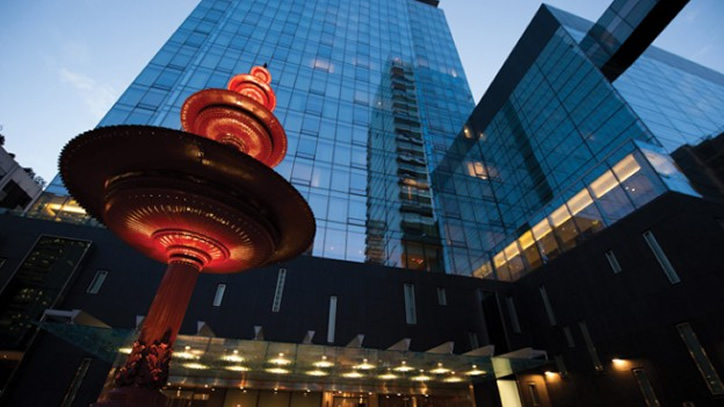 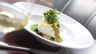 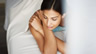 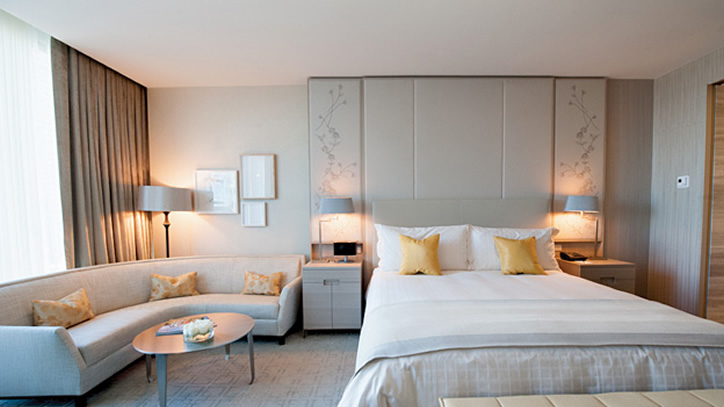 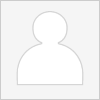 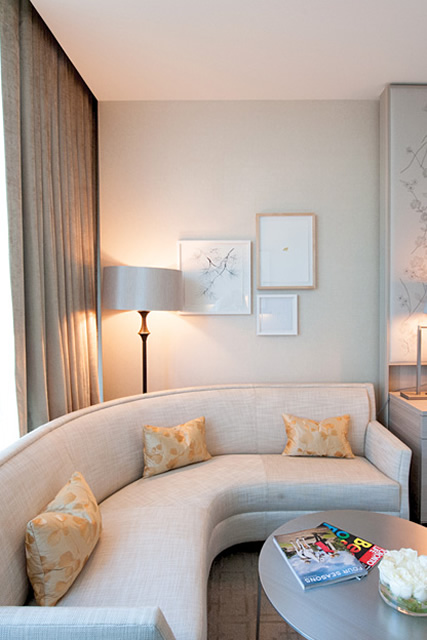 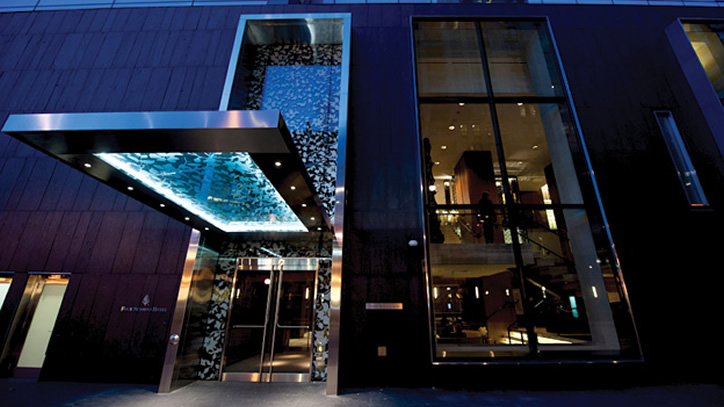 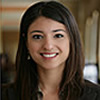 